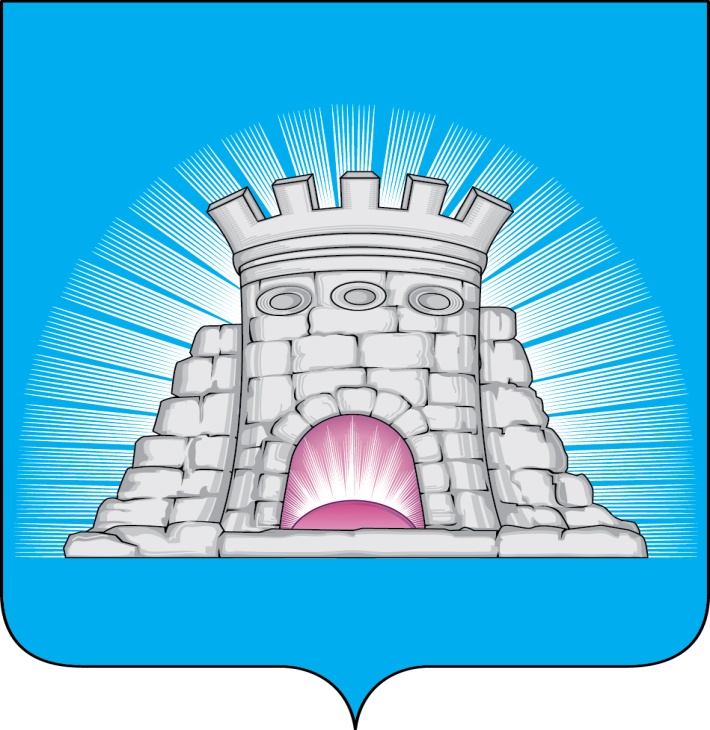                           П О С Т А Н О В Л Е Н И Е19.05.2023  №  721/5г. ЗарайскО внесении изменений в постановление главы городскогоокруга Зарайск Московской области от 31.03.2023 № 479/3«Об организации отдыха, оздоровления и занятости детейи молодежи в городском округе Зарайск в 2023 году»	На основании протокола заседания межведомственной комиссии Московской области по вопросам организации отдыха и оздоровления детей от 24.03.2023 № 1П О С Т А Н О В Л Я Ю:1.  Внести в постановление главы городского округа Зарайск Московской области от 31.03.2023 № 479/3 «Об организации отдыха, оздоровления и занятости детей и молодежи в городском округе Зарайск в 2023 году» (далее – постановление) следующие изменения:- пункт 2 постановления дополнить подпунктом 2.29 следующего содержания: «Осуществление закупок в организациях отдыха детей и их оздоровления с дневным пребыванием, работающих на базе муниципальных общеобразовательных учреждений, производить через лицевые счета образовательных учреждений в соответствии с бюджетным законодательством Российской Федерации и законодательством Московской области, в том числе в соответствии с постановлением  Правительства Московской области от 27.12.2013 № 1184/57 «О порядке  взаимодействия при осуществлении закупок для государственных нужд Московской области и муниципальных нужд»;- подпункт 2.12 постановления изложить в новой редакции: «организовать отдых учащихся общеобразовательных учреждений 12-16 лет  – участников отрядов													011150 Зарайского местного отделения всероссийского военно-патриотического общественного движения «Юнармия», активистов военно-патриотических мероприятий,  детей из семей, в которых граждане в соответствии с распоряжением об установлении опеки (попечительства) над несовершеннолетним ребенком являются опекунами (за исключением граждан, с которыми заключен договор об осуществлении опеки (попечительства) на возмездных условиях (приемная семья),   	- в профильной смене лагеря военно-патриотической направленности; формирование делегации городского округа Зарайск на основе ходатайств руководителей отрядов «Юнармия» Зарайского местного отделения всероссийского военно-патриотического общественного движения «Юнармия» и (или) директоров общеобразовательных учреждений осуществляют члены Комиссии по выделению путёвок;	- подпункт 2.13 постановления дополнить абзацем 2 в следующего содержания: «обеспечить  отдых детей-инвалидов, детей с ограниченными возможностями здоровья, детей из семей граждан, категория которых утверждена постановлением Губернатора Московской области от 05.10.2022 № 317-ПГ «О социальной поддержке граждан Российской Федерации, призванных Военным комиссариатом Московской области и призывными комиссиями по мобилизации граждан в Московской области на военную службу по мобилизации в Вооруженные Силы Российской Федерации, граждан Российской Федерации, заключивших контракт о добровольном содействии в выполнении задач, возложенных на Вооруженные Силы Российской Федерации, а также членов их семей», детей из семей, в которых граждане в соответствии с распоряжением об установлении опеки (попечительства) над несовершеннолетним ребенком являются опекунами (за исключением граждан, с которыми заключен договор об осуществлении опеки (попечительства) на возмездных условиях (приемная семья), в организациях отдыха детей и их оздоровления с дневным пребыванием, работающих на базе муниципальных общеобразовательных учреждений городского округа Зарайск, за счет средств бюджета городского округа Зарайск (100% от стоимости путевки) при  предоставлении родителями (законными представителями) таких детей документа, подтверждающего право на получение меры социальной поддержки, заверенного в установленном законом порядке»;	- в подпункте 2.14 постановления слова «в размере 9712 руб.» заменить словами «в размере 9292 руб.»;	- приложение 5 к постановлению «Смета стоимости путевки на одного ребенка в пришкольный детский оздоровительный лагерь городского округа Зарайск в 2023 году» изложить в новой редакции (прилагается); 	- в пункте 12 приложения 4 к постановлению «Состав комиссии по приёмке готовности организаций отдыха детей и их оздоровления с дневным пребыванием, работающих на базе муниципальных общеобразовательных учреждений городского округа Зарайск, к оздоровительной кампании 2023 года» слова «заместитель начальника» заменить словами «представитель».		2. Службе по взаимодействию со СМИ администрации городского округа Зарайск разместить настоящее постановление на официальном сайте администрации городского округа Зарайск в информационно-телекоммуникационной сети «Интернет».		3. Контроль за выполнением настоящего постановления оставляю за собой.Глава городского округа Зарайск В.А. ПетрущенкоВерноНачальник службы делопроизводства		 Л.Б. Ивлева     19.05.2023Разослано: в дело, Гулькиной Р.Д., УО – 2, МКУ «ЦБУ ГОЗ», ФУ, юридический отдел, СВ со СМИ прокуратура.                                Н.А. Павлова8 496 66 2-45-42